KANTON SARAJEVOMINISTARSTVO ZA OBRAZOVANJE, NAUKU I MLADE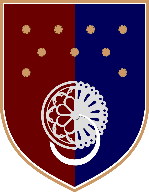 PRIJAVNI OBRAZACZA SUFINANSIRANJE IZDAVANJA I INDEKSIRANJE ČASOPISA U 2023. GODINIUz prijavni obrazac prilažem sljedeću dokumentaciju:Rješenje o registraciji ustanove/organizacije/institucije (fotokopija ovjerena od strane nadležne općinske službe, ne starija od šest mjeseci);Rješenje o poreznoj registraciji – ID broj (fotokopija ovjerena od strane nadležne općinske službe, ne starija od šest mjeseci);Dokaz da je časopis na spisku neke od citatnih baza podataka za naučne časopise (npr. Web of Science, Scopus); Uvjerenje o državljanstvu za glavnog urednika (fotokopija ovjerena od strane nadležne općinske službe, ne starija od šest mjeseci);Dokaz o izlaženju časopisa u posljednje tri godine dostaviti u papirnoj formi ili na CD-u ili dostaviti internet link na kojem se objavljuje časopis u elektronskoj formi; Dokaze o troškovima časopisa (npr. prelom, troškove članstva u bazama, troškove međunarodnog uredništva, i druge direktne troškove publiciranja časopisa).                                                                                              OVLAŠTENO LICE ZA ZASTUPANJE                                                                                                                                                                                                                                                                              ...................................................U Sarajevu, ................. 2023. godineNAZIV USTANOVE/ORGANIZACIJE/INSTITUCIJEADRESA USTANOVE/ORGANIZACIJE/INSTITUCIJEOSOBA OVLAŠTENA ZA USTANOVE/ORGANIZACIJE/INSTITUCIJEID BROJKONTAKT TELEFON/E-MAIL NAZIV ČASOPISA (ISBN, eISBN sa mrežnim mjestom)Da li članci imaju DOI broj?Da  Ne KOLIKO PUTA ČASOPIS IZLAZI GODIŠNJEIME I PREZIME GLAVNOG UREDNIKASASTAV UREDNIČKOG ODBORAČASOPIS JE INDEXIRAN U:WOS   SCOPUS INDEKSACIJA ČASOPISA (NAVESTI 2 BAZE NAJVIŠEG RANGA UKOLIKO NISU WOS I SCOPUS)NAZIV BANKE APLIKANTABROJ RAČUNA APLIKANTA